הציבור הדתי-לאומי במוסדות ההשכלה הגבוהה:תמונת מצב ומגמות אריאל פינקלשטייןתשפ"א 2020 ©כל הזכויות שמורות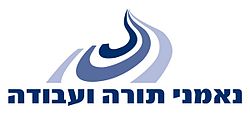 תנועת נאמני תורה ועבודהקיבוץ בארות יצחק, 609050002-5611761תוכן ענייניםתקציר	3מבוא	51. לימודים במוסדות ההשכלה הגבוהה	61.1. נתונים כלליים	61.2. פילוח לפי סוג מוסד אקדמי	101.3. פילוח לפי אוניברסיטה 	141.4. נתוני נשירה	172. תחומי לימוד	202.1. מבוא מתודולוגי	202.2. תואר ראשון	212.3. תואר שני	242.4. תואר שלישי	26תקצירמחקר זה סוקר את המשך הלימודים של בוגרי החינוך הממלכתי-דתי בשנים 2018-1989 במוסדות ההשכלה הגבוהה (ללא האוניברסיטה הפתוחה).שיעור הלומדים: לאורך השנים חלה עלייה משמעותית בשיעור הלומדים בהשכלה הגבוהה, ובפרט בקרב בוגרי החינוך הממלכתי-דתי: בעוד מקרב בוגרי שנתון 1989 בחינוך הממלכתי-דתי 28.2% התחילו תואר ראשון בטווח של 10 שנים מסיום התיכון לעומת 34.8% מבוגרי החינוך הממלכתי, בקרב בוגרי שנתון 2008 עשו זאת 49.6% מבוגרי החינוך הממלכתי-דתי לעומת 46.3% מבוגרי החינוך הממלכתי (עלייה ריאלית של 76% תוך שני עשורים בקרב בוגרי החינוך הממלכתי-דתי לעומת 33% בקרב בוגרי החינוך הממלכתי). מגמה דומה ניתן לראות גם בלימודי תואר שני: מבין בוגרי שנתון 1989 בחינוך הממלכתי-דתי 10.1% החלו תואר שני בטווח של 16 שנה מסיום התיכון לעומת 13% מבוגרי החינוך הממלכתי, ואילו מבין בוגרי שנתון 2002 בחינוך הממלכתי-דתי עשו זאת 16.3% לעומת 15.5% מבוגרי החינוך הממלכתי (עלייה ריאלית של 61% בקרב בוגרי החינוך הממלכתי-דתי לעומת 19% בקרב בוגרי החינוך הממלכתי). מנגד, בקרב תלמידי דוקטורט (תואר שלישי) ניתן לראות עדיין שיעור גבוה יותר של בוגרי חינוך ממלכתי: מהשוואה בין בוגרי שנתון 1989 לבוגרי שנתון 2000 עולה כי בקרב בוגרי החינוך הממלכת-דתי שיעור התחילים לימודי תואר שלישי בטווח של 18 שנה מסיום התיכון ירד מ-1.46% ל-1.43% ואילו בקרב בוגרי החינוך הממלכתי שיעור זה ירד מ-1.69% ל-1.65%. פילוח הנתונים לפי מגדר מלמד כי שיעור הנשים הממשיכות ללימודי תואר ראשון גבוה בהרבה משיעור הגברים העושים זאת, הן בקרב בוגרי החינוך הממלכתי והן בקרב בוגרי החינוך הממלכתי-דתי ופער זה אף התרחב מאוד עם השנים כך שעיקר הגידול בהמשך לימודים לתואר ראשון לאורך השנים התרחש בקרב הנשים. כך, מבין הנשים בוגרות שנתון 2010 בחינוך הממלכתי-דתי 63.7% התחילו לימודי תואר ראשון לעומת 39.9% מהגברים בוגרי החינוך הממלכתי-דתי, 56.7% מהנשים בוגרות החינוך הממלכתי ו-38.1% מהגברים בוגרי החינוך הממלכתי. בתואר שני ניתן לראות גם כן שיעור גבוה יותר של נשים בשני סוגי הפיקוח, ואילו בתואר שלישי שיעור הגברים גבוה יותר ובפרט בחינוך הממלכתי-דתי. פילוח לפי סוג מוסד אקדמי:  על אף הגידול בשיעור הממשיכים ללימודי תואר ראשון, בשני סוגי הפיקוח ישנה ירידה בשיעור הממשיכים ללימודים באוניברסיטאות, כך שבעוד שמבין בוגרי שנתון 1990 בחינוך הממלכתי-דתי 24.5% למדו באוניברסיטה לעומת 28.7% בחינוך הממלכתי, ואילו בקרב בוגרי שנתון 2010 בחינוך הממלכתי-דתי 20.1% למדו באוניברסיטה לעומת 20.3% בחינוך הממלכתי. מנגד בקרב בוגרי שנתון 1990 בחינוך הממלכתי-דתי שיעור הממשיכים לתואר ראשון במכללות אקדמיות (ללא הוראה) עמד על 2.8% לעומת 7.7% בחינוך הממלכתי, בעוד בקרב בוגרי שנתון 2010 בחינוך הממלכתי-דתי שיעור הממשיכים למכללה אקדמית עמד על 19.2% לעומת 23.9% בחינוך הממלכתי. עלייה משמעותית במיוחד ניתן לראות בקרב בוגרי החינוך הממלכתי-דתי הלומדים במכללות להוראה: בעוד בחינוך הממלכתי ישנה ירידה מ-4.4% מהבוגרים שלמדו במכללות להוראה בקרב בוגרי שנתון 1990 לעומת 3.8% מבוגרי שנתון 2010, בקרב בוגרי החינוך הממלכתי-דתי ישנה עלייה משמעותית בשיעור הממשיכים ללימודים במכללה להוראה, מ-6.2% בקרב בוגרי שנתון 1990 ל-13.6% בקרב בוגרי שנתון 2010. פילוח הנתונים לפי מגדר מלמד כי מבין בוגרי החינוך הממלכתי-דתי בכל המוסדות ישנו שיעור גבוה יותר של נשים, אך הדבר בולט במיוחד במכללות להוראה ש-17.5% מבוגרות החינוך הממלכתי-דתי לומדות בהן לעומת 8.5% מהגברים. פילוח לפי אוניברסיטה: אוניברסיטת בר אילן ידועה בשיעור הגבוה של בוגרי החינוך הממלכתי-דתי הלומדים בה. עם זאת, במשך השנים ניתן לראות ירידה הדרגתית בשיעור בוגרי החינוך הממלכתי-דתי הלומדים בה: כך, שיעור בוגרי החינוך הממלכתי-דתי בשנתון 1995 שהמשיכו ללימודי תואר ראשון באוניברסיטת בר אילן עמד על 15% לעומת 6.2% מבוגרי החינוך הממלכתי-דתי בשנתון 2010. מנגד בתקופה זו התפתח מאוד המוסד האקדמי באריאל שהפך לאוניברסיטה רק בשנת 2012: בעוד מבין בוגרי שנתון 1990 למדו תואר ראשון במוסד זה 0.3% מבוגרי החינוך הממלכתי-דתי, מבין בוגרי שנתון 2010 עשו זאת 5.9%. ככלל, מבין בוגרי שנתונים 1995-1990 בחינוך הממלכתי-דתי שהמשיכו ללימודי תואר ראשון באוניברסיטה, 56% למדו באוניברסיטת בר אילן, 19% למדו באוניברסיטה העברית, והיתר באוניברסיטאות האחרות (תל אביב, חיפה, הטכניון ובן גוריון), ואילו מבין בוגרי שנתונים 2010-2009 שהמשיכו ללימודי תואר ראשון באוניברסיטה (כולל אוניברסיטת אריאל), 31% למדו בבר אילן, 28% באריאל ו-16% למדו בעברית. כמו כן, בקרב נשים בוגרות חינוך ממלכתי-דתי ניתן לראות באופן מובהק יותר את ההעדפה למוסדות שיש בהם שיעור גבוה של תלמידים דתיים, ובפרט באוניברסיטת בר אילן: כך, בקרב בוגרי שנתונים 2010-2009 בחינוך הממלכתי-דתי שלמדו תואר ראשון באוניברסיטת בר אילן, 76% היו נשים ורק 24% גברים. תחום לימודים: 14.7% מבוגרי החינוך הממלכתי-דתי לומדים את תחום החינוך לעומת 4.6% מבוגרי החינוך הממלכתי (פי 3.2). בהצגת הנתונים מבין הממשיכים ללימודי תואר ראשון עולה ש-27.6% מבין בוגרי החינוך הממלכתי-דתי הממשיכים לתואר ראשון חינוך עושים זאת בתחום החינוך. תחום נוסף שבו יש דומיננטיות של בוגרי החינוך הממלכתי-דתי הוא תחום מקצועות העזר הרפואיים (סיעוד, ריפוי בעיסוק וכדומה): 3.2% מבוגרי החינוך הממלכתי-דתי לומדים מקצוע זה לעומת 1.9% מבוגרי החינוך הממלכתי (פי 1.68). מנגד, התחומים שבהם בולט שיעור נמוך במיוחד של בוגרי החינוך הממלכתי-דתי הם בעיקר תחומי המדעים המדויקים: מתמטיקה ומדעי המחשב, מדעי הטבע, הנדסה ואדריכלות. כך, בתחום ההנדסה והאדריכלות שיעור בוגרי החינוך הממלכתי עומד על 9.5% לעומת 7.5% מבוגרי החינוך הממלכתי-דתי (פי 1.27); בתחום מדעי הטבע שיעור בוגרי החינוך הממלכתי עומד על 3.3% לעומת 2.2% מבוגרי החינוך הממלכתי-דתי (פי 1.5); ובתחום מתמטיקה ומדעי המחשב שיעור בוגרי החינוך הממלכתי עומד על 3.6% לעומת 2.4% מבוגרי החינוך הממלכתי-דתי (פי 1.5). כמו כן, גם בתחום האמנות ואומנויות ניתן לראות פער משמעותי: 2.4% מבוגרי החינוך הממלכתי המשיכו ללימודים בתחום זה לעומת 1.1% מבוגרי החינוך הממלכתי-דתי (פי 2.18). פילוח הנתונים לפי מגדר מלמד על שיעור גבוה של נשים בוגרות החינוך הממלכתי-דתי הלומדות את תחום החינוך (19.9%) ואת תחום מקצועות העזר הרפואיים (5.6%) לעומת שיעור נמוך מתוכן הלומדות את מקצועות המדעים המדויקים. מבואבמחקר זה יוצגו נתונים על המשך הלימודים של בוגרי החינוך הממלכתי-דתי לתואר ראשון, שני ושלישי במוסדות ההשכלה הגבוהה בישראל בהשוואה לבוגרי החינוך הממלכתי. בחלק הראשון של המחקר יוצגו הנתונים הכלליים הנוגעים להיקף הלימודים של בוגרי החינוך הממלכתי-דתי במוסדות ההשכלה הגבוהה במהלך השנים 2018-1989, על המגמות לאורך השנים וכן על לימודים באוניברסיטאות בהשוואה ללימודים במכללות אקדמיות ובמכללות להוראה. בחלק השני יוצגו נתונים על תחומי הלימוד המרכזיים. מחקר זה מבוסס על עיבודי המחבר לנתונים שהתקבלו באופן ייחודי עבור מחקר זה מהלשכה המרכזית לסטטיסטיקה (למ"ס). לאור זאת, חשוב להיצמד להגדרות הלמ"ס ולמספר מגבלות של הנתונים שהתקבלו ממנה: 1. הנתונים מתייחסים רק להתחלה של לימודי תואר אך אינם מראים האם התלמידים הללו גם סיימו את לימודי התואר. במהלך הדברים נתייחס בקצרה גם לשיעורי הנשירה. 2. הנתונים מתייחסים רק לבחירה הראשונה שבחר כל תלמיד. כך לדוגמה, אם תלמיד מסוים החל ללמוד תואר ראשון במתמטיקה באוניברסיטה העברית, ולאחר שנה הוא עבר ללימודי משפטים במכללה, בנתונים המוצגים במחקר זה הוא יוצג כמי שהתחיל ללמוד תואר במתמטיקה באוניברסיטה העברית בלבד.3. הנתונים אינם כוללים לימודים באוניברסיטה הפתוחה. מוסד האוניברסיטה הפתוחה הוא מוסד שונה משאר המוסדות בישראל, ולפיכך אחוזי הנשירה ממנו גבוהים בפער משמעותי מיתר המוסדות: בקרב סטודנטים בוגרי החינוך הממלכתי והממלכתי-דתי שיעורי הנשירה מהאוניברסיטה הפתוחה עומדים על כ-75%, ובקרב סטודנטים חרדים וערבים הם מגיעים ל-86% ו-87%. הדבר נובע ככל הנראה משילוב של כמה גורמים: שילוב בין סטנדרטיים אקדמיים גבוהים לתנאי סף נמוכים ותלמידים הנרשמים לשם העשרה עצמית ולא לשם קבלת תואר.4. הנתונים מתייחסים רק לסטודנטים שלמדו בישראל ואינם כוללים סטודנטים שלמדו בחו"ל.5. אוניברסיטת אריאל: בשנת 1982 הוקמה באריאל המכללה האקדמית יהודה ושמרון בחסות ובפיקוח אקדמי של אוניברסיטת בר אילן. בשנת 2005 החל מוסד זה לפעול באופן עצמאי בשם המרכזי האוניברסיטאי אריאל שבשומרון וביולי 2012 החליטה המועצה להשכלה גבוהה (יהודה ושומרון) על הפיכת המוסד לאוניברסיטה. מחקר זה מתייחס כאמור ללימודים של בוגרי החינוך הממלכתי-דתי במוסדות ההשכלה הגבוהה בשנים 2018-1989, תקופה שבחלקה שימש המוסד כמכללה ובחלקה כאוניברסיטה. ככלל, התייחסנו לתלמידים במוסד זה כתלמידי מכללה או אוניברסיטה  לפי התקופה שבה למדו במוסד, אך בסעיף הרלוונטי המתייחס להיקף התלמידים בכל מוסד הובאו הנתונים על תלמידי מוסד זה ללא הפרדה בין התקופות השונות, כמבואר להלן.  1. לימודים במוסדות ההשכלה הגבוהה1.1. נתונים כללייםהתרשים הבא מציג את שיעור הממשיכים ללימודי תואר ראשון בישראל בטווח של עשר שנים מסיום התיכון, מבין מסיימי התיכון בשנתונים 2008-1989, לפי פיקוח.תרשים 1: שיעור הממשיכים ללימודי תואר ראשון בישראל בטווח של עשר שנים מסיום התיכון, מבין מסיימי התיכון בשנתונים 2008-1989, לפי פיקוחבשני סוגי הפיקוח ניתן לראות עלייה משמעותית בשיעור הבוגרים הממשיכים ללימודי תואר ראשון, אך לאורך השנים ניתן לראות היפוך מגמה. בעוד בקרב בוגרי שנתון 1989 שיעור הממשיכים לתואר ראשון בטווח של 10 שנים מסיום התיכון היה גבוה בהרבה בקרב בוגרי החינוך הממלכתי –הרי שלאורך השנים חל שינוי כך שבקרב בוגרי שנתון 2008 שיעור בוגרי החינוך הממלכתי-דתי הממשיכים לתואר ראשון גבוה יותר. כך, במשך שני עשורים שיעור הממשיכים לתואר ראשון בטווח של עשר שנים מסיום התיכון מבין בוגרי החינוך הממלכתי-דתי עלה מ-28.2% ל-49.6% (עלייה ריאלית של 76%!) בעוד בקרב בוגרי החינוך הממלכתי העלייה הייתה מ-34.8% ל-46.3% (עלייה ריאלית של 33%). בהתחשב בכך שיש הממשיכים ללימודי תואר ראשון באוניברסיטה הפתוחה וכן יש המתחילים את לימודיהם לאחר עשר שנים מסיום התיכון, הרי שבפועל שיעור המתחילים תואר ראשון מבין בוגרי החינוך הממלכתי-דתי אף עולה על 55%.באשר לגיל שבו מתחילים ללמוד את התואר, מחקר קודם שנערך על ידי איתן רגב מצא כי בשנים 2014-2000 לא היה הבדל משמעותי בגיל התחלת הלימודים של גברים: בוגרי החינוך הממלכתי החלו את לימודי התואר הראשון בממוצע בגיל 24.2 בעוד שבוגרי החינוך הממלכתי-דתי עשו זאת בממוצע בגיל 24.1. פער מסוים נמצא בקרב הנשים: בוגרות החינוך הממלכתי החלו אל לימודי התואר הראשון בממוצע בגיל 23.4 בעוד שבוגרות החינוך הממלכתי-דתי עשו זאת בממוצע בגיל 22.1.התרשים הבא מציג את שיעור הממשיכים ללימודי תואר שני בישראל. מכיוון שפעמים רבות לימודי תואר שני נעשים זמן רב לאחר סיום התיכון בחרנו להציג את הנתונים של לימודי תואר שני בטווח של 16 שנים מסיום התיכון. תרשים 2: שיעור הממשיכים ללימודי תואר שני בישראל בטווח של 16 שנים מסיום התיכון, מבין מסיימי התיכון בשנתונים 2002-1989, לפי פיקוחתרשים זה מלמד כי המגמה בלימודי תואר שני זהה למגמה שהצגנו לגבי תואר ראשון. בעוד בעבר בוגרי החינוך הממלכתי המשיכו יותר ללימודי תואר שני, הרי שלאורך השנים המגמה הצטמצמה עד שכיום שיעור בוגרי החינוך הממלכתי-דתי הממשיכים לתואר שני אף גבוה במעט: כך, לאורך השנים שיעור הממשיכים לתואר שני מבין בוגרי החינוך הממלכתי-דתי עלה מ-10.1% ל-16.3% (עלייה ריאלית של 61%) בעוד בקרב בוגרי החינוך הממלכתי העלייה הייתה מ-13% ל-15.5% (עלייה ריאלית של 19%). חשוב לציין שקווי המגמה נשארים דומים גם כאשר בוחרים טווח אחר של שנים להתחלת לימודי התואר השני מעת סיום התיכון. התרשים הבא מציג את שיעור הממשיכים לתואר שלישי (דוקטורט) בישראל בטווח של 18 שנים מסיום התיכון. תרשים 3: שיעור הממשיכים ללימודי תואר שלישי (דוקטורט) בישראל בטווח של 18 שנים מסיום התיכון, מבין מסיימי התיכון בשנתונים 2000-1989, לפי פיקוחהתרשים מלמד כי למרות שלאורך השנים שיעור בוגרי החינוך הממלכתי-דתי הממשיכים לתואר ראשון ושני החל לעלות על שיעור בוגרי החינוך הממלכתי, הרי שבלימודי התואר השלישי קו המגמה נשאר אחיד יחסית, כך שלאורך השנים שיעור בוגרי החינוך הממלכתי הממשיכים לתואר שלישי נשאר גבוה יותר. יתירה מכך, גם השינויים לאורך השנים בשיעור הממשיכים לתואר שלישי היו מינוריים מאוד. כך, מבין בוגרי החינוך הממלכתי שיעור הממשיכים לתואר שלישי לאורך השנים ירד מ-1.69% ל-1.65% ואילו בקרב בוגרי החינוך הממלכתי-דתי ירד שיעור זה מ-1.46% ל-1.43%. חשוב לציין שקווי המגמה נשארים דומים גם כאשר בוחרים טווח אחר של שנים להתחלת לימודי התואר השלישי מעת סיום התיכון. בעוד עד כה הצגנו את הנתונים על כלל בוגרי החינוך הממלכתי לעומת כלל בוגרי החינוך הממלכתי-דתי הרי שמכאן ואיך נציג את הנתונים בפילוח לפי מגדר. בתרשים הבא מוצגים נתוני שיעור הממשיכים ללימודי תואר ראשון לאורך השנים 2010-1990 בפילוח לפי מגדר. בשל עניינים הנוגעים לזמינות המידע, הנתונים שלהלן יוצגו בטווח של שמונה שנים מסיום התיכון, אך נראה כי ההבדלים בטווחי השנים זניחים כך שאין לכך משמעות יתירה. תרשים 4: שיעור הממשיכים ללימודי תואר ראשון בישראל בטווח של שמונה שנים מסיום התיכון, מבין מסיימי התיכון בשנתונים 2010-1990, לפי פיקוח ומגדרהתרשים מלמד ששיעור הנשים הממשיכות ללימודי תואר ראשון גבוה בהרבה משיעור הגברים העושים זאת, הן בקרב בוגרי החינוך הממלכתי והן בקרב בוגרי החינוך הממלכתי-דתי. כמו כן, פער זה אף התרחב מאוד עם השנים כך שעיקר הגידול בהמשך לימודים לתואר ראשון לאורך השנים התרחש בקרב הנשים. בקרב הנשים בוגרות החינוך הממלכתי-דתי שיעור הממשיכות ללימודי תואר ראשון בטווח של שמונה שנים מסיום התיכון עלה במשך שני העשורים האחרונים מ-37.9% ל-63.7% ואילו בקרב הגברים בוגרי החינוך הממלכתי עלה שיעור זה מ-28.2% ל-39.9%. מעניין לראות כי בקרב בוגרי החינוך הממלכתי שיעור הנשים הממשיכות לתואר ראשון עלה גם הוא לאורך השנים באופן משמעותי, מ-43.9% ל-56.7%, ואילו שיעור הגברים הממשיכים לתואר ראשון עלה בשיעור מזערי, מ-36.7% ל-38.1% כמו כן, ניתן לראות שבקרב הגברים – הן בחינוך הממלכתי והן בחינוך הממלכתי-דתי - ישנה בשנים האחרונות ירידה בשיעור הממשיכים לתואר ראשון. ייתכן כי לפחות באופן חלקי הדבר נובע מדחיית גיל התחלת הלימודים לאחר גיל 26 (ולא בהכרח מירידה ממשית בשיעור הלומדים תואר ראשון), אך יש לחכות מספר שנים על מנת לבחון השערה זו. בתרשים הבא מוצגים נתוני שיעור הממשיכים ללימודי תואר שני בטווח של 12 שנים מסיום לימודי התיכון לאורך השנים 2006-1990 בפילוח לפי מגדר.תרשים 5: שיעור הממשיכים ללימודי תואר שני בישראל בטווח של 12 שנים מסיום התיכון, מבין מסיימי התיכון בשנתונים 2006-1990, לפי פיקוח ומגדרתרשים זה מלמד כי המגמות בתואר שני זהות למגמות בתואר ראשון: שיעור הנשים הממשיכות לתואר שני גבוה בהרבה משיעור הגברים, הן בפיקוח הממלכתי והן בפיקוח הממלכתי-דתי. בנוסף, פערים אלו אף התרחבו מאוד במשך השנים. בקרב בוגרי החינוך הממלכתי-דתי ניתן לראות עלייה משמעותית מאוד בשיעור הנשים הממשיכות ללימודי תואר שני, לצד עלייה מינורית יותר בשיעור הגברים. מנגד, בקרב בוגרי החינוך הממלכתי ניתן לראות עלייה בקרב הנשים הממשיכות לתואר שני לצד ירידה בקרב הגברים. לעומת זאת, בתואר שלישי עדיין ישנו שיעור גבוה יותר של גברים מנשים. מכיוון ששיעור הממשיכים ללימודי לתואר שלישי קטן יחסית ולכן רגיש יותר לשינויים קלים בין שנים שונות, אין משמעות גבוהה להצגת נתוני המגמה אלא לנתונים על כל השנים ביחד. הממצאים מעלים כי מבין הגברים בוגרי החינוך הממלכתי-דתי בכלל השנים 2000-1990 שהמשיכו לתואר שלישי בטווח של 18 שנים מסיום התיכון 1.89% המשיכו לתואר שלישי לעומת 1.49% מהנשים (נתונים אלו זהים כמעט לחלוטין גם לנתוני השנה העדכנית ביותר לבדה). בקרב בוגרי החינוך הממלכתי הפער בין הגברים לנשים נמוך יותר: 2.21% מהגברים המשיכו לתואר שלישי לעומת 2.07% מהנשים. 1.2. פילוח לפי סוג מוסד אקדמיישנם שלושה סוגים שונים של מוסדות להשכלה גבוהה: אוניברסיטאות, מכללות אקדמיות ומכללות להוראה. בעבר מרבית הלימודים במוסדות ההשכלה הגבוהה התרכזו באוניברסיטאות, והמכללות יועדו בעיקר לתחום ההוראה. בעשורים האחרונים ישנה התפתחות משמעותית של המכללות ובפרט המכללות האקדמיות (שאינן מכללות להוראה). בסעיף זה נבקש לעמוד על המגמות לאורך השנים בלימודים באוניברסיטאות ובמכללות בקרב בוגרי החינוך הממלכתי-דתי. בתרשים הבא מוצג שיעור הממשיכים ללימודים באוניברסיטה לאורך השנים, לפי פיקוח.תרשים 6: שיעור הממשיכים ללימודי תואר ראשון באוניברסיטה בטווח של שמונה שנים מסיום התיכון, מבין מסיימי התיכון בשנתונים 2010-1990, לפי פיקוח מבין בוגרי שנתון 1990 בחינוך הממלכתי-דתי המשיכו 28.7% ללימודים באוניברסיטה לעומת 24.5% בחינוך הממלכתי-דתי. בשנות ה-90 נרשמה יציבות יחסית בשיעור הממשיכים ללימודים באוניברסיטה אך החל מתחילת המאה ה-21 ניתן לראות ירידה הדרגתית בשני סוגי הפיקוח, כך שמבין בוגרי שנתון 2010 שיעור הממשיכים ללימודים באוניברסיטאות היו כמעט זהה בשני סוגי הפיקוח: 20.3% מבין בוגרי החינוך הממלכתי ו-20.1% מבין בוגרי החינוך הממלכתי-דתי. בתרשים הבא מוצג שיעור הממשיכים ללימודים במכללות אקדמיות ובמכללות להוראה לאורך השנים, לפי פיקוח.תרשים 7: שיעור הממשיכים ללימודי תואר ראשון במכללות אקדמיות ובמכללות להוראה בטווח של שמונה שנים מסיום התיכון, מבין מסיימי התיכון בשנתונים 2010-1990, לפי פיקוח בתרשים ניתן לראות ששיעור הממשיכים ללימודים במכללות אקדמיות מצוי באותו קו מגמה של עלייה בקרב בוגרי חינוך ממלכתי ובוגרי חינוך ממלכתי-דתי: בקרב בוגרי שנתון 1990 שיעור הממשיכים לתואר ראשון במכללות אקדמיות מבין בוגרי החינוך הממלכתי-דתי עמד על 2.8% לעומת 7.7% בחינוך הממלכתי, ובקרב בוגרי שנתון 2010 שיעור הממשיכים למכללה אקדמית מבין בוגרי החינוך הממלכתי-דתי עמד על 19.2% לעומת 23.9% בחינוך הממלכתי. מנגד, באשר להמשך לימודים במכללות להוראה ניתן לראות שבקרב בוגרי החינוך הממלכתי אין שינוי משמעותי לאורך השנים בשיעור זה: בקרב בוגרי שנתון 1990 הוא עמד על 4.4% ובקרב בוגרי שנתון 2010 הוא עמד על 3.8%. לעומת זאת, בקרב בוגרי החינוך הממלכתי-דתי ישנה עלייה משמעותית בשיעור הממשיכים ללימודים במכללה להוראה, מ-6.2% בקרב בוגרי שנתון 1990 ל-13.6% בקרב בוגרי שנתון 2010. ממצאים אלו מלמדים כי השיעור הגבוה יותר של בוגרי החינוך הממלכתי-דתי הממשיך ללימודים בהשכלה גבוהה נובע מריבוי של בוגרים הממשיכים ללימודים במכללות להוראה, כך שבדיקת שיעור הממשיכים בשנתון 2010 ללימודים באוניברסיטאות ובמכללות אקדמיות בלבד (ללא מכללות להוראה) בטווח של שמונה שנים מסיום התיכון, מלמדת כי שיעור זה גבוה יותר דווקא בקרב בוגרי החינוך הממלכתי (44.2%) מאשר בקרב בוגרי החינוך הממלכתי-דתי (39.3%). במובן זה, העובדה ששיעור בוגרי החינוך הממלכתי-דתי הממשיכים ללימודים במוסדות ההשכלה עבר את השיעור המקביל בקרב בוגרי החינוך הממלכתי היא ביטוי של עלייה בלומדים את תחום ההוראה במכללות, ואולי נכון יותר לומר שהיא ביטוי של תופעת האקדמיזציה של תחום ההוראה בעשורים האחרונים. בשני התרשימים נבקש להציג פילוח של הנתונים לפי מגדר. בתרשים הראשון מוצגים הנתונים על שיעור המשתלבים בלימודי תואר ראשון בכל אחד מסוגי המוסדות האקדמיים מבין כלל מסיימי התיכון (כמו התרשימים הקודמים) ואילו בתרשים השני מוצגת ההתפלגות של הממשיכים ללימודי תואר ראשון בין סוגי המוסדות האקדמיים. תרשים 8: שיעור הממשיכים ללימודי תואר ראשון בטווח של שמונה שנים מסיום התיכון, מבין מסיימי התיכון בשנתונים 2010-2006 (ביחד) לפי סוג מוסד אקדמי, פיקוח ומגדר תרשים 9: ממשיכים ללימודי תואר ראשון בטווח של שמונה שנים מסיום התיכון, בשנתונים 2010-2006 (ביחד) לפי סוג מוסד אקדמי, פיקוח ומגדר התרשים הראשון מלמד כי בכל אחד מסוגי המוסדות האקדמיים ישנו ריבוי של נשים בוגרות חינוך ממלכתי-דתי על פני גברים בוגרי ממלכתי-דתי ותופעה דומה מתרחשת גם בהשוואה בין נשים וגברים בוגרי החינוך הממלכתי. מנגד, התרשים השני מלמד כי כאשר בוחנים את שיעור הלומדים באוניברסיטאות מבין הממשיכים ללימודי תואר ראשון בשני סוגי הפיקוח שיעור הגברים גבוה יותר משיעור הנשים, וזאת בשל הריבוי היחסי של נשים במכללות. כמו כן, בולט במיוחד השיעור הגבוה של נשים בוגרות החינוך הממלכתי-דתי במכללות להוראה העומד על 17.5% מבוגרות החינוך הממלכתי-דתי, לעומת 8.5% מבין הגברים בוגרי החינוך הממלכתי-דתי, 6% מבין הנשים בוגרות החינוך הממלכתי ו-0.9% מבין הגברים בוגרי החינוך הממלכתי.באשר ללימודי תואר שני, הרי שבקרב שני סוגי הפיקוח הם נעשים בעיקר באוניברסיטאות והפערים בין סוגי הפיקוח אינם משמעותיים. כך למשל, מבין בוגרי החינוך הממלכתי בשנים 2006-2005 שהמשיכו לתואר שני בטווח של 12 שנים מסיום התיכון, 75.3% עשו זאת במכללה לעומת 73.6% מבוגרי החינוך הממלכתי-דתי. 1.3. פילוח לפי אוניברסיטהבסעיף הקודם הצגנו נתונים על ההשתלבות של בוגרי החינוך הממלכתי-דתי לאורך השנים בסוגי המוסדות האקדמיים השונים. בסעיף זה נבקש לבחון את ההשתלבות של בוגרי החינוך הממלכתי-דתי בלימודי תואר ראשון מוסדות אוניברסיטאיים, בחלוקה לאוניברסיטאות השונות. בישראל פועלות כיום מלבד האוניברסיטה הפתוחה – שכאמור איננו עוסקים בה במחקר זה -  שמונה מוסדות אוניברסיטאיים: הטכניון, האוניברסיטה העברית בירושלים (העברית), מכון ויצמן למדע, אוניברסיטת בר אילן, אוניברסיטת תל אביב, אוניברסיטת חיפה, אוניברסיטת בן גוריון בנגב ואוניברסיטת אריאל. מבין שמונה מוסדות אלו נתייחס להלן רק לשבעה בשל כך שסעיף זה ממוקד בלימודי תואר ראשון ואילו במכון ויצמן ניתנים רק תארים מתקדמים. באשר למוסד האקדמי באריאל הרי שהוא הוקם בשנת 1982, אך הוא הוכר כאוניברסיטה רק בשנת 2012. לאור זאת נתייחס אליו להלן כאוניברסיטה רק בשנים הרלוונטיות. כאמור לעיל, שיעור הממשיכים ללימודים באוניברסיטה ירד לאורך השנים הן בקרב בגורי החינוך הממלכתי והן בקרב בוגרי החינוך הממלכתי-דתי. בתרשים הבא מוצג שיעור בוגרי החינוך הממלכתי-דתי שהמשיכו ללימודי תואר בשנתונים 2010-1990 בכל אחת מהאוניברסיטאות (מלבד אוניברסיטת אריאל שלא הייתה אוניברסיטה במרבית תקופה זו).תרשים 10: שיעור הממשיכים ללימוד תואר ראשון באוניברסיטאות בטווח של שמונה שנים מסיום התיכון מבין בוגרי החינוך הממלכתי-דתי בשנים 2010-1990, לפי אוניברסיטהניתן לראות שברוב האוניברסיטאות הייתה יציבות או ירידה קלה בשיעור בוגרי החינוך הממלכתי-דתי שהמשיכו ללימודי תואר ראשון לאורך השנים, ואילו באוניברסיטת בר אילן ישנה ירידה משמעותית: שיעור בוגרי החינוך הממלכתי-דתי בשנתון 1995 שהמשיכו ללימודי תואר ראשון באוניברסיטת בר אילן עמד על 15% לעומת 6.2% מבוגרי החינוך הממלכתי-דתי בשנתון 2010. מנגד בתקופה זו התפתח מאוד המוסד האקדמי באריאל שהפך לאוניברסיטה רק בשנת 2012: בעוד מבין בוגרי שנתון 1990 למדו במוסד זה 0.3% מבוגרי החינוך הממלכתי-דתי, מבין בוגרי שנתון 2010 עשו זאת 5.9%. בתרשימים הבאים מוצגת ההתפלגות של תלמידי תואר ראשון בין האוניברסיטאות השונות בהשוואה בין בוגרי שנתונים 1995-1990 ובין בוגרי שנתון 2010-2009, לפי פיקוח. הבדל משמעותי הוא שלגבי בוגרי שנתונים 1995-1990 אין התייחסות ללימודים במוסד האקדמי באריאל שכן בתקופת התואר הראשון של בוגרי שנתונים אלו מוסד זה לא היה אוניברסיטה, ואילו בוגרי שנתונים 2010-2009 שלמדו במוסד זה עשו זאת ברובם המוחלט לאחר שהפך לאוניברסיטה בשנת 2012.תרשים 11: התפלגות הממשיכים לתואר ראשון באוניברסיטאות בין המוסדות השונים בהשוואה בין בוגרי שנתונים 1995-1990 לבוגרי שנתונים 2010-2009, לפי פיקוחניתן לראות שבקרב בוגרי שנתונים 1995-1990 בחינוך הממלכתי-דתי 56% מהלומדים לתואר ראשון באוניברסיטה עשו זאת באוניברסיטת בר אילן לעומת 11% מבוגרי החינוך הממלכתי. נתון זה משקף את הדומיננטיות של אוניברסיטת בר אילן בקרב בוגרי החינוך הממלכתי-דתי בעבר. בנוסף, 19% מבוגרי החינוך הממלכתי-דתי שהחלו לימודי תואר ראשון באוניברסיטה בקרב שנתונים אלו עשו זאת באוניברסיטה העברית, כך ש-75% מבוגרי החינוך הממלכתי-דתי שלמדו באוניברסיטה עשו זאת באוניברסיטת בר אילן או באוניברסיטה העברית, ורק 25% למדו בארבע האוניברסיטאות האחרות. בקרב בוגרי שנתונים 2010-2009 בחינוך הממלכתי-דתי ניתן לראות שמבין הממשיכים לתואר ראשון באוניברסיטה ירד שיעור הלומדים בבר אילן מ-56% ל-31%. מנגד, שיעור הלומדים באוניברסיטת אריאל מבין הלומדים באוניברסיטה בקרב בוגרי שנתון 2010 בחינוך הממלכתי-דתי עמד על 28%, כך שלמעשה הירידה בשיעור הממשיכים לבר אילן בקרב בוגרי החינוך הממלכתי-דתי מתבטאת בעיקר בהחלפת הלימודים באוניברסיטת בר אילן בלימודים באוניברסיטה החדשה באריאל. באשר לשאר האוניברסיטאות השיעור היחסי של לומדי תואר ראשון בהם מבין בוגרי החינוך הממלכתי-דתי נשאר יציב יחסית. כך, באוניברסיטת חיפה, באוניברסיטת בן גוריון ובטכניון, השיעור של בוגרי החינוך הממלכתי בשנתונים 2010-2009 גבוה פי שניים מהשיעור של בוגרי החינוך הממלכתי-דתי; ובאוניברסיטת תל אביב השיעור של בוגרי החינוך הממלכתי גבוה כמעט פי 4 מהשיעור של בוגרי החינוך הממלכתי-דתי (23% לעומת 6%). מנגד שיעור בוגרי החינוך הממלכתי-דתי באוניברסיטאות בר אילן ואריאל (ביחד) גבוה פי 2.7 משיעור זה בקרב בוגרי החינוך הממלכתי. פילוח הנתונים לפי מגדר מלמד שלנשים בוגרות החינוך הממלכתי-דתי ישנה נטייה גבוהה יותר ללמוד באוניברסיטת בר אילן. כך, מבין בוגרות שנתונים 1995-1990 בחינוך הממלכתי-דתי שהמשיכו ללימודי תואר ראשון באוניברסיטה 60% עשו זאת באוניברסיטת בר אילן לעומת 48% מהגברים בוגרי החינוך הממלכתי-דתי, ומבין בוגרות שנתונים 2010-2009 שהמשיכו ללימודי תואר ראשון באוניברסיטה (כולל אריאל) 35% עשו זאת באוניברסיטת בר אילן לעומת 19% מהגברים בוגרי החינוך הממלכתי-דתי. באופן אחר ניתן להציג זאת שמבין בוגרי החינוך הממלכתי-דתי בשנתונים 2010-2009 שהתחילו תואר ראשון באוניברסיטת בר אילן, 76% היו נשים ורק 24% היו גברים. מנגד, באוניברסיטת אריאל ישנו דומיננטיות יחסית גבוהה יותר לגברים בוגרי החינוך הממלכתי-דתי: מבין הגברים בוגרי החינוך הממלכתי-דתי בשנתון 2010 שהמשיכו ללימודי באוניברסיטה 35% עשו זאת באוניברסיטת אריאל לעומת 27% מהנשים בוגרות החינוך הממלכתי-דתי. ועם זאת, מבין כלל בוגרי החינוך הממלכתי-דתי בשנתונים 2010-2009 שהתחילו לימוד תואר ראשון באריאל 55% היו נשים ו-45% היו גברים. אם כן, ניתן לראות העדפה ברורה של נשים בוגרות החינוך הממלכתי-דתי ללימודים במוסדות באוניברסיטאות בר אילן ואריאל שיש בהן ריבוי באופן יחסי של תלמידים דתיים: כך, מבין הנשים בוגרות החינוך הממלכתי-דתי שבשנתונים 2010-2009 שהמשיכו ללימודים באוניברסיטה 62% עשו זאת בבר אילן ובאריאל לעומת 54% בקרב הגברים. 1.4. נתוני נשירהסוגיית הנשירה ממוסדות ההשכלה הגבוהה הינה סוגיה מורכבת וקשה להגדרה; ישנם סטודנטים המפסיקים את לימודיהם לתקופה ולאחר מכן חוזרים ללמוד, כך שעל מנת להגדיר נשירה יש לקבוע טווח שנים מעת התחלת התואר שלאחר שעברו סטודנט שלא סיים את התואר ייחשב כמי שנשר. הדבר מביא לכך שאין הגדרה אחידה ומקובלת לנשירה מלימודים אקדמיים. בשל מורכבות הנושא לא נעמיק בו בעבודה זו ונסתפק בהצגת נתונים קודמים שפורסמו בשנת 2016 בעבודה של ד"ר איתן רגב עבור מרכז טאוב. רגב הגדיר נשירה מלימודי תואר ראשון כמצב שבו אדם בגיל 35-25 החל ללמוד תואר ראשון לפני שנת 2010 והפסיק את הלימודים לפני שנת 2014 מבלי שסיים את התואר. בתרשים הבא מוצגים שיעור הנשירה מלימודי תואר ראשון לפי פיקוח, מגדר, וסוג המוסד האקדמי.תרשים 12: שיעורי נשירה מלימודי תואר ראשון, לפי פיקוח, מגדר וסוג מוסד אקדמילנתוני הנשירה הגבוהים מהאוניברסיטה הפתוחה התייחסנו לעיל במבוא המתודולוגי למחקר. באשר ליתר המוסדות האקדמיים ניתן לראות כי שיעורי הנשירה של בוגרי חינוך ממלכתי-דתי גבוהים יותר מאשר אלו של בוגרי החינוך הממלכתי בכל סוגי המוסדות. עם זאת, חשוב לציין שככלל שיעורי הנשירה מהאוניברסיטאות והמכללות אקדמיות בקרב בוגרי ובוגרות החינוך הממלכתי-דתי נמוכים יחסית בהשוואה לשיעורי הנשירה במדינות ה-OECD. עם זאת, שיעורי נשירה גבוהים במיוחד ניתן לראות בקרב בוגרי החינוך הממלכתי-דתי במכללות להוראה: 49% לעומת 35% בקרב גברים בוגרי החינוך הממלכתי. ייתכן שפער משמעותי זה נובע מכך שחלק משמעותי מהגברים בוגרי החינוך הממלכתי-דתי המתחילים לימודים אקדמיים במכללה להוראה עושים זאת כחלק ממסלול הלימודים בישיבת הסדר באופן שמשולב עם לימודיהם בישיבה, כך שהלימודים אינם דורשים מהם מחויבות לימודית רצינית ואף לא מחויבות כספית משמעותית. במילים אחרות, ייתכן שעבור חלק מהתלמידים המפסיקים את לימודיהם במכללות להוראה לא מדובר בנשירה ממשית אלא בהפסקת לימודים שמלכתחילה לא נתפסו כ"רציניים". כמו כן, רגב מצא כי נכון לשנת 2014 מבין הצעירים בגילאי 35-25 (שהם למעשה מסיימי תיכון בשנתונים 2007-1997) היו פערים בשיעור מסיימי התואר אקדמי (בעלי תואר) בין גברים בוגרי החינוך הממלכתי-דתי לגברים בוגרי החינוך הממלכתי, וזאת על אף שכפי שהראינו בקרב שנתונים אלו שיעורי הממשיכים לתואר ראשון היו כמעט זהים בין בוגרי חינוך ממלכתי וממלכתי-דתי. כך, רגב מצא שבעוד שמבין הגברים בוגרי החינוך הממלכתי 28.3% היו בעלי תואר אקדמי, בקרב גברים בוגרי החינוך הממלכתי-דתי 24.7% היו בעלי תואר אקדמי. בקרב הנשים הפערים בין בוגרות החינוך הממלכתי לבוגרות החינוך הממלכתי-דתי היו זניחים (43% לעומת 42.8%). לפיכך, נראה שהפערים מוסברים בעיקר על ידי אחוז נשירה גבוה יותר בקרב בוגרי חינוך ממלכתי-דתי. במחקרים עתידיים מוצע לבחון את הסיבות לאחוזי הנשירה הגבוהים יותר בקרב בוגרי החינוך הממלכתי-דתי. 2. תחומי לימוד2.1 מבוא מתודולוגיבעוד בחלק הקודם של עסקנו בנתונים הכלליים על המשך לימודים של בוגרי החינוך הממלכתי-דתי במוסדות ההשכלה הגבוהה בחלק זה נתמקד בתחומי הלימוד במוסדות ההשכלה הגבוהה של בוגרי החינוך הממלכתי-דתי. אלו הם תחומי הלימוד במוסדות ההשכלה הגבוהה על פי הסיווג המקובל של הלמ"ס:(1) מדעי הרוח הכלליים. (2) שפות, ספרויות ולימודים רגיונליים.(3) חינוך והכשרה להוראה. (4) אמנות, אומנויות ואמנות שימושית.(5) מדעי החברה.(6) עסקים ומדעי ניהול.(7) משפטים. (8) רפואה.(9) מקצועות עזר רפואיים.(10) מתמטיקה, סטטיסטיקה ומדעי המחשב. (11) המדעים הפיזיקליים. (12) המדעים הביולוגיים וחקלאות. (13) הנדסה ואדריכלות. לצורך פישוט הנתונים איחדנו את תחום "מדעי הרוח הכלליים" ותחום "שפות, ספרויות ולימודים רגיונליים" לקטגוריה אחת ששמה "מדעי הרוח", וכן איחדנו את תחום "המדעים הפיזיקליים" ותחום "המדעים הביולוגיים וחקלאות" לקטגוריה אחת ששמה "מדעי הטבע". כמו כן, לשם הנוחות קיצרנו את השמות של ארבע קטגוריות אחרות.מבחינה מתודולוגית חשוב לציין גם כי סטודנטים הלומדים הוראת מקצועות שונים במכללה להוראה נחשבים כלומדים בתחום החינוך ולא בתחום שאותו הם עתידים ללמד. לדוגמה, מי שלומד הוראת מתמטיקה במכללה להוראה נחשב כמי שלומד חינוך ולא כמי שלומד מתמטיקה. לתחום החינוך נוספו גם התלמידים הלומדים מקצוע זה באופן ספציפי במכללה אקדמית ובאוניברסיטה. לעומת זאת, מי שלמד תחום מסוים (למשל: ביולוגיה) באוניברסיטה ולאחר מכן השלים תעודת הוראה, לא נחשב כמי שלמד חינוך. 2.2. תואר ראשוןבלוח הבא מוצגים שיעורי הממשיכים לתואר ראשון מבין כלל מסיימי התיכון, בכל אחד מתחומי הלימוד בטווח של שמונה שנים מסיום התיכון. על מנת להימנע מהטיות הנובעות מנתונים של שנה בודדת, בחרנו להציג את הנתונים המצרפיים על כלל בוגרי שנתונים 2010-2006.תרשים 13: שיעור מסיימי התיכון בשנים 2010-2006 שהמשיכו ללימודי תואר ראשון בטווח של שמונה שנים מסיום התיכון, לפי תחומי לימוד, פיקוחניתן לחלק את תחומי הלימוד לשלושה סוגי שונים: תחומי לימוד שבוגרי החינוך הממלכתי-דתי לומדים בשיעור גבוה יותר, תחומי לימוד שבוגרי החינוך הממלכתי-דתי לומדים בשיעור נמוך יותר ותחומי לימוד שאין הבדל משמעותי בין שני סוגי הפיקוח בשיעור הלומדים אותם. התחום הבולט ביותר בשיעור גבוה יחסית של בוגרי חינוך ממלכתי-דתי הלומדים אותו הוא תחום החינוך: 14.7% מבוגרי החינוך הממלכתי-דתי לומדים את תחום החינוך לעומת 4.6% מבוגרי החינוך הממלכתי, כך ששיעור בוגרי החינוך הממלכתי-דתי גבוה פי 3.2(!) משיעור בוגרי החינוך הממלכתי דתי בתחום זה. כמו כן, 27.6% מבין הממשיכים לתואר ראשון מבוגרי החינוך הממלכתי-דתי עושים זאת בתחום החינוך. תחום נוסף שבו ישנה דומיננטיות של בוגרי החינוך הממלכתי-דתי הוא תחום מקצועות העזר הרפואיים (סיעוד, ריפוי בעיסוק וכדומה): 3.2% מבוגרי החינוך הממלכתי-דתי לומדים מקצוע זה לעומת 1.9% מבוגרי החינוך הממלכתי (פי 1.68). מנגד, התחומים שבהם בולט שיעור נמוך במיוחד של בוגרי החינוך הממלכתי-דתי הם בעיקר תחומי המדעים המדויקים: מתמטיקה ומדעי המחשב, מדעי הטבע, הנדסה ואדריכלות. כך, בתחום ההנדסה והאדריכלות שיעור בוגרי החינוך הממלכתי עומד על 9.5% לעומת 7.5% מבוגרי החינוך הממלכתי-דתי (פי 1.27); בתחום מדעי הטבע שיעור בוגרי החינוך הממלכתי עומד על 3.3% לעומת 2.2% מבוגרי החינוך הממלכתי-דתי (פי 1.5); ובתחום מתמטיקה ומדעי המחשב שיעור בוגרי החינוך הממלכתי עומד על 3.6% לעומת 2.4% מבוגרי החינוך הממלכתי-דתי (פי 1.5). כמו כן, גם בתחום האמנות ואומנויות ניתן לראות פער משמעותי: 2.4% מבוגרי החינוך הממלכתי המשיכו ללימודים בתחום זה לעומת 1.1% מבוגרי החינוך הממלכתי-דתי (פי 2.18).בשאר תחומי הלימוד (מדעי הרוח, מדעי החברה, עסקים וניהול, משפטים ורפואה) הפערים בין שני סוגי הפיקוח הם מינוריים יחסית, ובכולם יש שיעור גבוה במעט של בוגרי חינוך ממלכתי.בלוח הבא מוצגים נתוני המשך הלימודים בתואר ראשון בכל אחד מתחומי הלימוד, לפי פיקוח ומגדר.לוח 1: שיעור מסיימי התיכון בשנים 2010-2006 שהמשיכו ללימודי תואר ראשון בטווח של שמונה שנים מסיום התיכון, לפי תחומי לימוד, פיקוח ומגדרהמגמות המגדריות בשני סוגי הפיקוח זהים: בכל התחומים שבקרב בוגרי החינוך הממלכתי-דתי ישנו שיעור גבוה יותר של נשים כך הדבר גם בקרב בוגרי החינוך הממלכתי, ומאידך בכל התחומים שבקרב בוגרי החינוך הממלכתי-דתי ישנו שיעור גבוה יותר גברים, כך הדבר גם בקרב בוגרי החינוך הממלכתי. עם זאת, שיעור הנשים כמובן אינה זהה בכל תחום בין שני סוגי הפיקוח. תחום הלימוד שבו ישנם פערים משמעותיים הוא תחום החינוך: 19.9% מבוגרות החינוך הממלכתי-דתי המשיכו לתואר ראשון בתחום החינוך לעומת 7.8% מבוגרות החינוך הממלכתי. בקרב הגברים 8.7% מבוגרי החינוך הממלכתי-דתי המשיכו לתואר ראשון בתחום החינוך לעומת 1.2% בלבד מבוגרי החינוך הממלכתי. בהצגת הנתונים מתוך הממשיכים ללימודי תואר ראשון עולה כי 31.2% מהנשים בוגרות החינוך הממלכתי-דתי (כמעט שליש!) הלומדות לתואר ראשון עושות זאת בתחום החינוך, וכן 21.3% מהגברים בוגרי החינוך הממלכתי-דתי. כמו כן, נשים בוגרות הממלכתי-דתי בולטות מאוד גם בתחום מקצועות העזר הרפואיים: 5.6% מבוגרות החינוך הממלכתי-דתי לומדות תחום זה לעומת 3.2% מבוגרות החינוך הממלכתי. בקרב בוגרי החינוך הממלכתי מקצוע זה כמעט ואינו נלמד: רק 0.5% מהגברים מסיימי התיכון לומדים אותו, הן בקרב בוגרי החינוך הממלכתי-דתי והן בקרב בוגרי החינוך הממלכתי. מנגד, בולט במיוחד המיעוט של נשים בוגרות החינוך הממלכתי-דתי במקצועות המדעים המדויקים: רק 3.9% מבוגרות החינוך הממלכתי-דתי המשיכו לתואר ראשון בתחום ההנדסה והאדריכלות לעומת 5.9% מהנשים בוגרות החינוך הממלכתי, 11.5% מהגברים בוגרי החינוך הממלכתי-דתי ו-13.2% מהגברים בוגרי החינוך הממלכתי. כך גם בתחום מתמטיקה ומדעי המחשב ישנו מיעוט של נשים בוגרות החינוך הממלכתי-דתי, 1.4%, לעומת 1.9% מהנשים בוגרות החינוך הממלכתי, 3.6% מהגברים בוגרי החינוך הממלכתי-דתי ו-5.3% מהגברים בוגרי החינוך הממלכתי. בתחום מדעי הטבע ישנו שיעור גבוה יותר של נשים מגברים גם בחינוך הממלכתי וגם בחינוך הממלכתי-דתי. ייתכן שהדבר נובע מכך שמדעי הטבע (בניגוד למדעי המחשב, הנדסה ואדריכלות) הם תחומים שחלק מהלומדים אותם מבצעים לאחר הלימודים הסבה להוראה. מגמה מעניינת נוספת היא בתחום המשפטים: בקרב בוגרי החינוך הממלכתי הנשים הרבה יותר דומיננטיות במקצוע זה: 4% מהבוגרות לומדות אותו לעומת 2.5% מהבוגרים (פי 1.6). לעומת זאת, בקרב בוגרי החינוך הממלכתי-דתי שיעור הנשים והגברים הלומדים מקצוע זה כמעט זהה: 3.1% מהבוגרות לעומת 2.9% מהבוגרים. בשני התרשימים הבאים מוצגות המגמות בשיעור הלימודים בתחומי לימוד נבחרים בשני העשורים האחרונים, בחינוך הממלכתי ולאחר מכן בחינוך הממלכתי-דתי. לצורך הנוחות הנתונים מוצגים מתוך היקף הממשיכים לתואר ראשון בכל פיקוח (ולא מתוך מסיימי התיכון). תרשים 14: המשך לימודים לתואר ראשון של בוגרי החינוך הממלכתי בשנים 2010-1990 בטווח של שמונה שנים מסיום התיכון, לפי פיקוח: תחומי לימוד נבחריםתרשים 15: המשך לימודים לתואר ראשון של בוגרי החינוך הממלכתי-דתי בשנים 2010-1990 בטווח של שמונה שנים מסיום התיכון, לפי פיקוח: תחומי לימוד נבחריםניתן לראות כי בתחום החינוך המגמה לאורך השנים בחינוך הממלכתי-דתי היא של עלייה בשיעור הלומדים, ובפרט בחמש השנים האחרונות, ואילו בחינוך הממלכתי ישנה ירידה לאורך השנים בשיעור הלומדים. באשר לתחום מדעי הרוח ניתן לראות ירידה משמעותית מאוד בשני סוגי הפיקוח, אם כי בקרב בוגרי החינוך הממלכתי-דתי הירידה אפילו חדה יותר. בתחום מדעי הטבע ניתן לראות כי בקרב בוגרי החינוך הממלכתי-דתי הייתה ירידה לאורך השנים (מ-5.7% מהלומדים תואר ראשון ל-3.8%) בעוד שבקרב בוגרי החינוך הממלכתי ישנה יציבות (ירידה קלה מ-6.9% ל-6.4%). בתחום מקצועות העזר הרפואיים ניתן לראות בקרב שנתון 1990 כי שיעור הלומדים תחום זה מבין הממשיכים ללימודי תואר ראשון היה כמעט זהה בשני סוגי הפיקוח: 2.6% בקרב בוגרי החינוך הממלכתי-דתי לעומת 2.2% בקרב בוגרי החינוך הממלכתי. לאורך השנים הייתה עלייה בשני סוגי הפיקוח, אך בקרב בוגרי החינוך הממלכתי-דתי העלייה הייתה משמעותית בהרבה, כך שבקרב בוגרי שנתון 2010 בחינוך הממלכתי-דתי שהמשיכו לתואר ראשון 6.5% למדו בתחום זה לעומת 4% בקרב בוגרי החינוך הממלכתי. 2.3. תואר שניבלוח הבא מוצגים שיעורי הממשיכים לתואר שני בכל אחד מתחומי הלימוד בטווח של 12 שנים מסיום התיכון. הנתונים מוצגים כשיעור מבין מסיימי התיכון וכשיעור מבין כלל הממשיכים לתואר שני. על מנת להימנע מהטיות הנובעות מנתונים של שנה בודדת, בחרנו להציג את הנתונים המצרפיים על כלל בוגרי שנתונים 2006-2000.לוח 2: המשך לימודים לתואר שני של מסיימי תיכון בשנים 2006-2000 בטווח של 12 מסיום התיכון, לפי תחומי לימוד ופיקוחבנתוני התואר השני נתמקד דווקא בשיעור הלומדים כל אחד מתחומי הלימוד מבין כלל הממשיכים לתואר שני, וזאת בשל כך שהיקף הממשיכים לתואר שני הוא נמוך באופן יחסי כך ששיעור הלומדים מבין כלל מסיימי התיכון מסתכם בשברירי אחוזים.כמו בנתוני התואר הראשון, גם כאן ניתן לראות שיעור גבוה בהרבה של בוגרי החינוך הממלכתי-דתי בתחום החינוך: 15.7% מבין הממשיכים לתואר שני לעומת 6.6% בקרב בוגרי החינוך הממלכתי. שני תחומים נוספים שיש בהם באופן יחסי שיעור גבוה של בוגרי חינוך ממלכתי-דתי בתואר שני הם תחום מדעי הרוח ומשפטים, על אף שבתואר ראשון לא היה הבדל משמעותי בשיעור הלומדים את שני התחומים הללו בין בוגרי חינוך ממלכתי לבוגרי חינוך ממלכתי-דתי. מנגד, בתחומי המדעים המדויקים ישנו שיעור גבוה יותר של בוגרי חינוך ממלכתי, וכן בתחום העסקים והניהול. בלוח הבא מוצגים נתוני הממשיכים לתואר שני לפי תחומי הלימוד, פיקוח מגדר. לוח 3: המשך לימודים לתואר שני של מסיימי תיכון בשנים 2006-2000 בטווח של 12 מסיום התיכון, לפי תחומי לימוד, פיקוח ומגדרבממצאי לוח זה בולט במיוחד השיעור הגבוה של נשים בוגרות החינוך הממלכתי-דתי הממשיכות ללימודי תואר שני בתחום החינוך (21.4%) לעומת השיעור הנמוך שלהן בלימודי תואר שני בהנדסה ואדריכלות (2.3%) ובמתמטיקה ומדעי המחשב (1.8%). 2.3. תואר שלישיבתרשים הבא מוצגים שיעורי הממשיכים לתואר שלישי בכל אחד מתחומי הלימוד בטווח של 18 שנים מסיום התיכון. הנתונים מוצגים כשיעור מבין כלל הממשיכים לתואר שלישי (התפלגות). על מנת להימנע מהטיות הנובעות מנתונים של שנה בודדת, בחרנו להציג את הנתונים המצרפיים על כלל בוגרי שנתונים 2000-1990.תרשים 15: המשך לימודים לתואר שני של מסיימי תיכון בשנים 2000-1990 בטווח של 18 מסיום התיכון, לפי תחומי לימוד ופיקוח (התפלגות) התחום המרכזי שבוגרי החינוך הממלכתי-דתי מעדיפים לעשות בו תואר שלישי הוא מדעי הרוח: 21.6% מהממשיכים לתואר שלישי בקרב בוגרי החינוך הממלכתי-דתי עושים זאת בתחום זה לעומת 9.1% מבוגרי החינוך הממלכתי. פער משמעותי זה מתקיים על אף שבקרב הממשיכים לתואר ראשון שיעור הלומדים את תחום מדעי הרוח בקרב בוגרי החינוך הממלכתי-דתי נמוך במעט מזה של בוגרי החינוך הממלכתי. נראה שניתן להסביר זאת באמצעות השיעור הגבוה של בוגרי החינוך הממלכתי-דתי הלומדים חינוך: סביר להניח שרבים מאלו הלומדים תואר שלישי בתחום מדעי הרוח למדו את התואר הראשון שלהם במכללות להוראה. שני תחומים נוספים שבהם בולטים באופן יחסי בוגרי החינוך הממלכתי-דתי הם חינוך ומשפטים: 4.9% מהממשיכים לתואר שלישי מבין בוגרי החינוך הממלכתי-דתי עושים זאת בתחום החינוך לעומת 2.8% מבוגרי החינוך הממלכתי, ובתחום המשפטים 3.7% מבוגרי החינוך הממלכתי-דתי לעומת 1.9%. בתחום המשפטים הדבר מעניין במיוחד לאור העבודה שהשיעור היחסי של בוגרי החינוך הממלכתי-דתי בלימודי תואר ראשון נמוך במעט מזה של בוגרי החינוך הממלכתי. מנגד, בתחומי המדעים המדויקים ובפרט מדעי הטבע ישנו שיעור נמוך באופן יחסי של בוגרי החינוך הממלכתי-דתי הממשיכים ללימודי תואר שלישי: 43.2% מבוגרי החינוך הממלכתי הממשיכים לתואר שלישי עושים זאת בתחום מדעי הטבע לעומת 34.5% מבוגרי החינוך הממלכתי-דתי (בלוח להלן מוצגים בנפרד תתי התחומים של מדעי הטבע). גם בתחום ההנדסה ואדריכלות ישנו פער משמעותי: 10.4% מבוגרי החינוך הממלכתי שהמשיכו לתואר שלישי לעומת 6.4% מבוגרי החינוך הממלכתי-דתי. בלוח הבא מוצגים נתוני הממשיכים לתואר שלישי לפי תחומי הלימוד, פיקוח מגדר. לוח 4: המשך לימודים לתואר שני של מסיימי תיכון בשנים 2000-1990 בטווח של 18 מסיום התיכון, לפי תחומי לימוד, פיקוח ומגדרממצאי הלוח מלמדים כי גם בתואר שלישי המגמות המגדריות בשני סוגי הפיקוח זהים: במרבית התחומים שבקרב בוגרי החינוך הממלכתי-דתי ישנו שיעור גבוה יותר של נשים כך הדבר גם בקרב בוגרי החינוך הממלכתי, ומאידך בכל התחומים שבקרב בוגרי החינוך הממלכתי-דתי ישנו שיעור גבוה יותר גברים, כך הדבר גם בקרב בוגרי החינוך הממלכתי. תחום הלימוד המרכזי שחורג מכך הוא תחום מדעי הרוח: בקרב בוגרי החינוך הממלכתי שיעור הלומדים תחום זה בתואר שלישי הוא כמעט זהה, עם יתרון קל לנשים (9.3% לעומת 8.9%), ואילו בקרב בוגרי החינוך הממלכתי-דתי ישנה שיעור גבוה בהרבה של גברים בתחום זה: 24.7% מהגברים בוגרי החינוך הממלכתי-דתי המשיכו לתואר שלישי בתחום זה, לעומת 17.8% מהנשים. ממצאים מעניינים נוספים בקרב בוגרי החינוך הממלכתי-דתי הם בתחום החינוך שבו ניתן לראות שיעור גבוה נשים הממשיכות לתואר שלישי (8.5% לעומת 1.8% בקרב הגברים בוגרי חינוך הממלכתי-דתי, 4.4% בקרב נשים בוגרות החינוך הממלכתי ו-1.3% בקרב גברים בוגרי החינוך הממלכתי), ומנגד שיעור נמוך של נשים בוגרות החינוך הממלכתי-דתי הממשיכות לתואר שלישי בתחום ההנדסה והאדריכלות (2.2% לעומת 9.9% בקרב גברים בוגרי החינוך הממלכתי-דתי, 6.3% בקרב נשים בוגרות החינוך הממלכתי ו-14.6% בקרב גברים בוגרי החינוך הממלכתי). נשיםנשיםגבריםגבריםממלכתיממלכתי-דתיממלכתיממלכתי-דתימדעי הרוח 3.5%3.5%2.0%1.5%חינוך7.8%19.9%1.2%8.7%אמנות ואומנויות 3.2%1.5%1.5%0.6%מדעי החברה17.2%15.6%7.1%5.8%עסקים וניהול7.3%6.4%4.7%3.7%משפטים4.0%3.1%2.5%2.9%רפואה0.6%0.4%0.4%0.4%מקצועות עזר רפואיים3.2%5.6%0.5%0.5%מתמטיקה ומדעי המחשב1.9%1.4%5.3%3.6%מדעי הטבע3.7%2.7%2.5%1.8%הנדסה ואדריכלות5.9%3.9%13.2%11.5%מבין מסיימי התיכוןמבין מסיימי התיכוןמבין הממשיכים לתואר שנימבין הממשיכים לתואר שניממלכתיממלכתי-דתיממלכתיממלכתי-דתימדעי הרוח 0.7%1.1%5.3%8.5%חינוך0.9%2.0%6.6%15.7%אמנות ואומנויות 0.2%0.1%1.5%1.0%מדעי החברה2.6%2.4%19.1%18.8%עסקים וניהול3.8%2.6%27.8%20.0%משפטים0.9%1.0%6.4%8.0%רפואה0.8%0.7%5.9%5.3%מקצועות עזר רפואיים0.5%0.6%3.5%4.8%מתמטיקה ומדעי המחשב0.6%0.4%4.3%3.1%מדעי הטבע1.5%1.2%11.2%9.0%הנדסה ואדריכלות1.1%0.7%8.3%5.7%נשיםנשיםגבריםגבריםממלכתיממלכתי-דתיממלכתיממלכתי-דתימדעי הרוח 5.2%8.4%5.5%8.7%חינוך9.4%21.4%1.8%6.3%אמנות ואומנויות 1.7%1.2%1.3%0.6%מדעי החברה22.4%20.7%13.6%15.7%עסקים וניהול26.7%16.1%29.7%26.4%משפטים7.1%8.1%5.2%7.9%רפואה5.7%4.4%6.2%6.8%מקצועות עזר רפואיים5.1%7.1%0.9%1.0%מתמטיקה ומדעי המחשב2.0%1.8%8.3%5.1%מדעים מדויקים10.4%8.5%12.5%9.9%הנדסה ואדריכלות4.3%2.3%15.0%11.4%נשיםנשיםגבריםגבריםממלכתיממלכתי-דתיממלכתיממלכתי-דתימדעי הרוח 9.3%17.8%8.9%24.7%חינוך 4.4%8.5%1.3%1.8%אמנות ואומנויות 0.9%1.1%0.5%0.6%מדעי החברה18.8%16.3%9.7%10.3%עסקים וניהול2.5%1.7%2.3%1.9%משפטים1.9%3.7%1.8%3.6%רפואה7.3%4.7%4.2%2.4%מקצועות עזר רפואיים2.2%3.8%1.0%0.9%מתמטיקה ומדעי המחשב3.5%5.3%12.2%9.7%המדעים הפיזיקליים10.4%9.9%18.0%14.1%המדעים הביולוגיים וחקלאות32.5%25.1%25.5%20.0%הנדסה ואדריכלות6.3%2.2%14.6%9.9%